Financial Advisory Committee Meeting Agenda Monday, 30th January 2017Time: 2:30 pm – 4.00 pmChaired by:     	Denelle Richards   Vice Chair: 	Ivan TesucumAgenda OpeningApproval of Draft Agenda Audited Financial Statements for the year ended 30 September, 2016Review of Accounts as at 31 December, 2016Investments?Any other BusinessNext MeetingClosing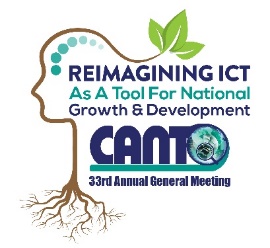 33rd Annual General Meeting29th – 31st January, 2017 Renaissance HotelCuracao 